ANGLICKÝ JAZYKVážení rodiče a milí žáci, 	opět děkuji za Vaši spolupráci a všechny domácí úkoly, které jste mi zaslali. Tento týden nás čekají domácí mazlíčci.Prosím, namalujte mi ke každému cvičení jednoduchého smajlíka, abych věděla, jak vám to šlo. Děkuji!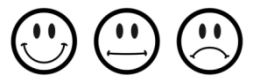 !!! Online hodina AJ !!!Pozvánku (odkaz) s přesným termínem naší online hodiny budete mít ve Vašem emailu co nejdříve. Předběžný termín: 10. 6. 2020 v 13:30Povinný úkol k odevzdání:termín zadání:  pondělí 8. 6. 2020termín odevzdání: pátek 12. 6. 2020*Vypracované úkoly zašlete prosím na email: zuzana.kasova@zsuj.cz nebo přes messenger (facebook – Zuzana Kašová). Můžete psát přímo do wordu nebo vypracovaný úkol vyfotit tak, jak jste zvyklí. Děkuji!Úkol č. 1: Odpověz na otázku:What´s the day today? Jaký je dnes den?Today is _________________________________________________.Pomůcka: Sunday, Monday, Tuesday, Wednesday, Thursday, Friday, SaturdayT: My pet – Moje zvířátko (můj mazlíček)Úkol č. 2: Učebnice str. 50/1 + slovíčka dole na str. 50Poslechněte si (nahrávka č. 75) a zkuste říct, o kterém obrázku se mluví. Pokud byste měli problém s porozuměním, posílám nápovědu:Úkol č. 3: Pracovní sešit str. 50/1, 2cv. 1: podle zadání, jak jste zvyklí + český překlad/obrázek (pomůcka – slovíčka dole na str. 50)cv. 2: podle zadání – pojmenujte zvířátka (pomůcka – slovíčka dole na str. 50)Úkol č. 4: Učebnice str. 51/2 + slovíčka dole na str. 51, která k porozumění potřebujetePoslechněte si (nahrávka č. 76) a zkuste opakovat a přeložit, co Paul, Dan, Kim a Kate říkají. Pokud byste měli problém s překladem, posílám nápovědu:Paul: My fish is big. It likes water. It can swim. Moje ryba je velká. Ona má ráda vodu. Ona umí plavat.Dan: My mouse is small.. It likes cheese. It can run. Moje myš je malá. Ona má ráda sýr. Ona umí běhat.Kim: My cat tis big. It likes ham. It can jump. Moje kočka je velká. Ona má ráda šunku. Ona umí skákat.Kate: My budgie is small. It likes apples. It can fly. Moje andulka je malá. Ona má ráda jablka. Ona umí létat.Úkol č. 5: Pracovní sešit str. 50/3, 4 + str. 51/5, 6cv. 3: podle zadání, jak jste zvyklí (pomůcka – slovíčka dole na str. 51), nemusíte překládatcv. 4: poslechněte si ještě jednou nahrávku č. 76 a zkuste sami doplnit chybějící slova (pomůcka: předchozí úkol, kde jsou věty vypsané)cv. 5: zkuste podle tabulky napsat věty (napište, jakou má zvířátko barvu, co umí a co má rádo), pokud by bylo třeba, posílám správné řešení:řádek: The cat is black and white. It can jump. It likes fish. Ta kočka je černá a bílá. Ona umí skákat. Ona má ráda rybu.řádek: The dog is brown. It can run. It likes ham. Ten pes je hnědý. On umí běhat. On má rád šunku. řádek: The fish is orange and white. It can swim. It likes water. Ta ryba je oranžová a bílá. Ona umí plavat. Ona má ráda vodu. řádek: The budgie is yellow. It can fly. It likes fruit. Ta andulka je žlutá. Ona umí létat. Ona má ráda ovoce.cv. 6: zkuste doplnit věty podle pravdy (co které zvíře umíMy pet – Moje zvířátko (můj mazlíček) – doporučení:Pokud mluvíte o svém mazlíčkovi (zvířátku), nebojte se použít zájmena „she – ona“ nebo „he – on“ podle toho, zda je to kluk či holka. Zájmeno „it“, které je v učebnici a pracovním sešitě použito, bych použila spíše u neživotných věcí nebo u zvířat všeobecně. U svých mazlíčků prosím preferujte použití HE a SHE.V následujícím úkolu, použití he/she najdete – podívejte se, co o sobě a o svých mazlíčcích řekli Lucy a Joe.Úkol č. 6: Přečti si, co o sobě a svých mazlíčcích říkají Lucy a Joe: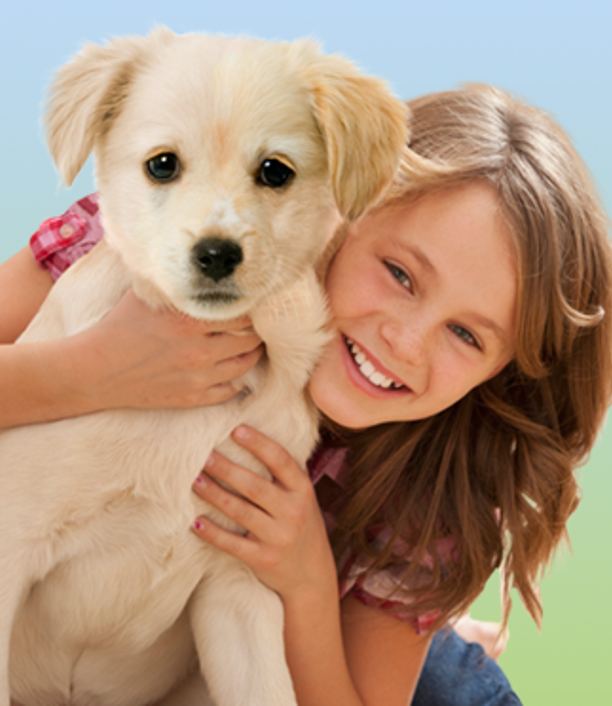 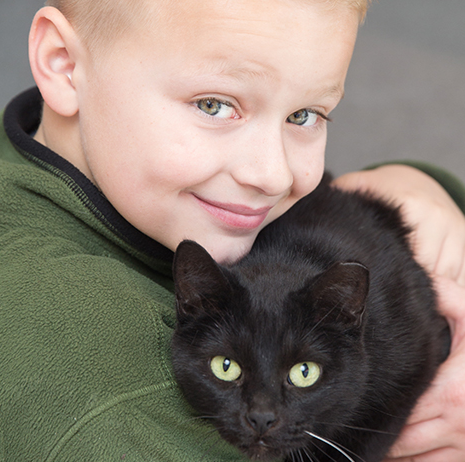 Úkol č. 7: Nakreslete svého mazlíčka nebo sebe se svým mazlíčkem a napište o sobě a o něm jako děti v předchozím úkolu (pouze anglicky, nepřekládejte do češtiny):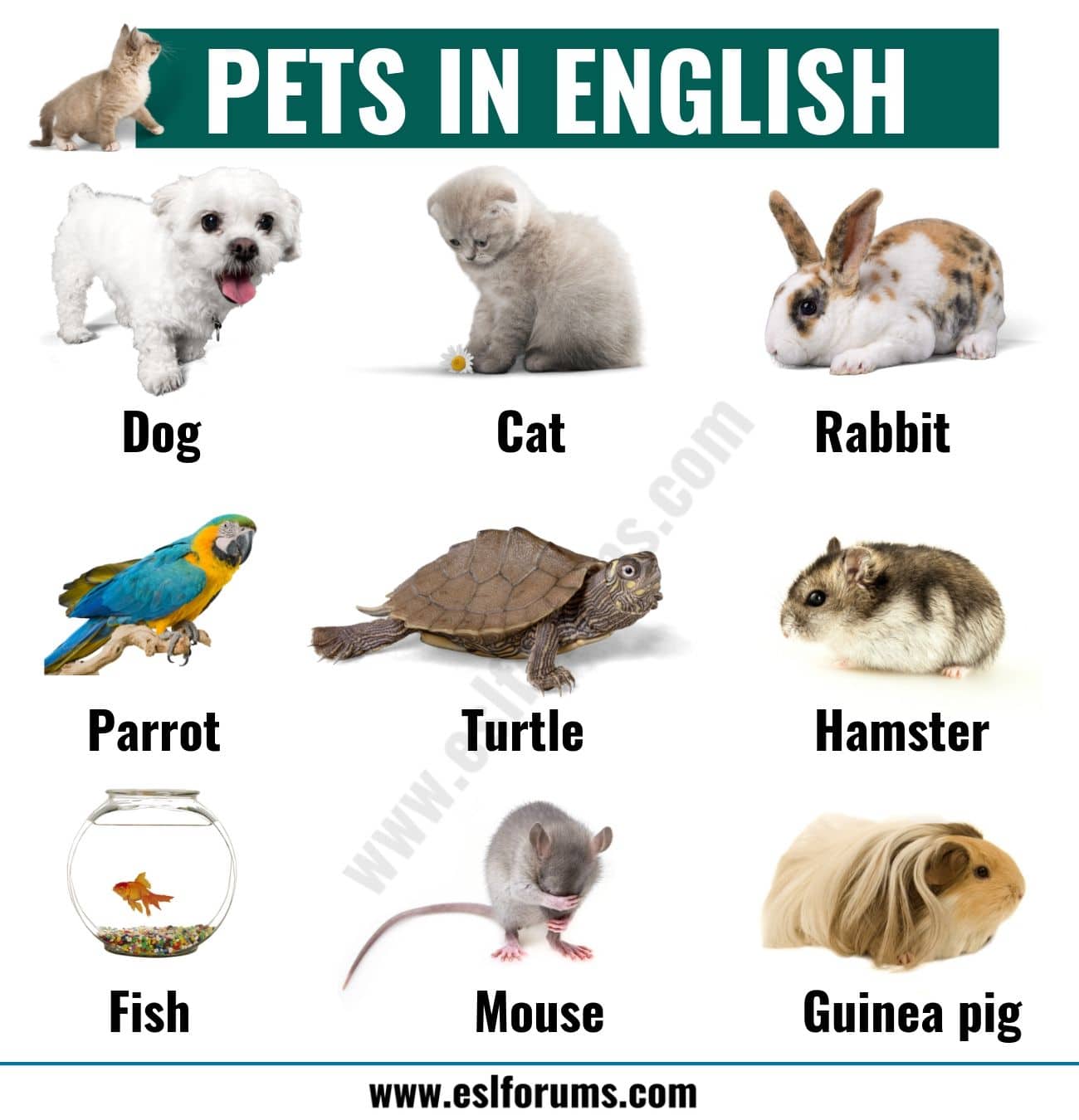 My petMy name is Paul.I have got a fish.It is yellow and red.Moje zvířátkoMoje jméno je Paul.Já mám rybu.Ona je žlutá a červená.My petMy name is Kate.I have got a cat.It is brown and white.Moje zvířátkoMoje jméno je Kate.Já mám kočku.Ona je hnědá a bílá.